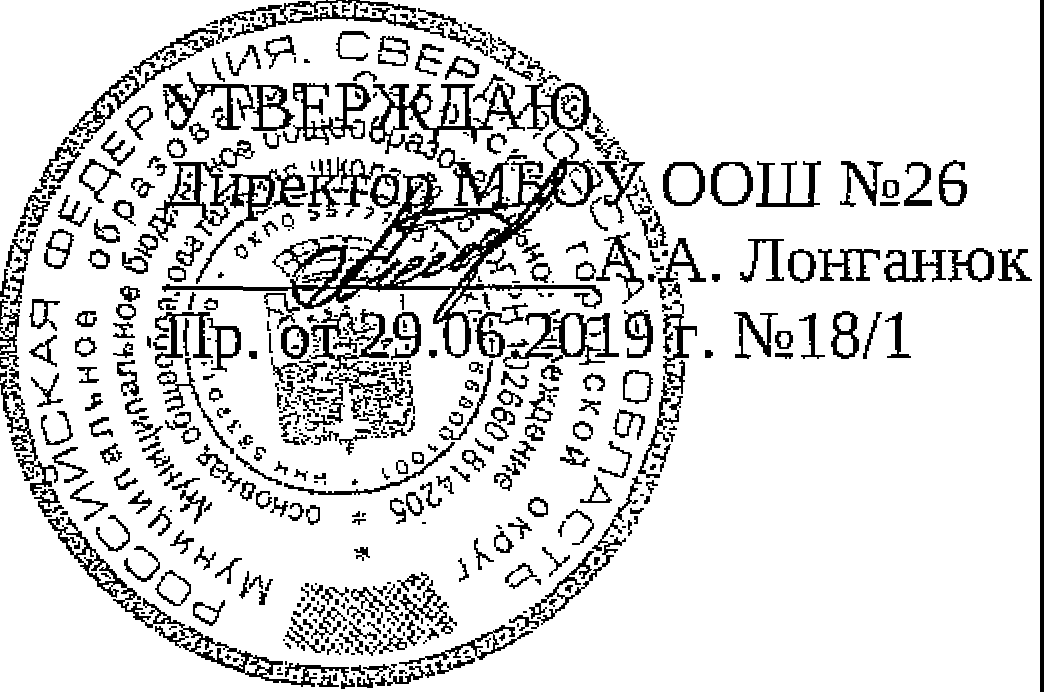 ПОЛОЖЕНИЕпорядке и основании перевода, отчисления и восстановления обучающихсяМуниципального бюджетного общеобразовательного учреждения основной общеобразовательной школы №26г. Серов,  2019 г.Общие положенияНастоящее Положение· разработано в соответствии с  пунктом  2 статьи 30, со статьями 43,58,60,62 Федерального закона от  29.12.2012  №273-  ФЗ «Об образовании в Российской Федерации», Приказа Министерства образования и науки РФ  от 12 марта  2014 г. № 177  «Об  утверждении  порядка и условий осуществления перевода обучающихся из одной организации, осуществляющей образовательную деятельность по образовательным программам начального общего, основного общего и среднего общего образования, в другие организации, осуществляющие образовательную деятельность по образовательным программам соответствующих уровню и направленности» и на основании Устава МБОУ ООШ №26Настоящий локальный акт регламентирует порядок и основания перевода, отчисления и восстановления обучающихся.Порядок и основания перевода обучающихсяПорядок и основания перевода в следующий класс.Обучающиеся, освоившие в полном объеме образовательную программу  учебного  года,  по  решению  педагогического  совета,  переводятся в следующий класс приказом директора образовательной организации.Обучающиеся, не прошедшие промежуточную аттестацию по уважительным причинам или имеющие академическую задолженность, переводятся в следующий класс условно.Неудовлетворительные результаты промежуточной аттестации по одному  или  нескольким  учебным  предметам,  курсам,   дисциплинам (модулям) образовательной программы или непрохождение промежуточной аттестации при отсутствии уважительных причин признаются академической задолженностью. Обучающиеся обязаны ликвидировать академическую задолженность по заявлению родителей.Обучающиеся, имеющие академическую задолженность, вправе пройти промежуточную  аттестацию  по  соответствующему  учебному   предмету, курсу, дисциплине (модулю) не более двух раз в сроки, определяемые образовательной организацией, в пределах первой четверти учебного года с момента образования академической задолженности. В указанный период не включается время болезни обучающегося. Для проведения промежуточной аттестации во второй раз образовательной организации создается комиссия.Обучающиеся в образовательной организации по образовательным программам начального общего, основного общего образования, не ликвидировавшие в установленные сроки академической задолженности с момента ее образования, по усмотрению их родителей (законных представителей)  оставляются  на  повторное  обучение,  переводятся  на обучение по адаптированным образовательным программам в соответствии срекомендациями психолога-медико-педагогической  комиссии  либо  на обучение по индивидуальному учебному плану.Обучающиеся по образовательным программам начального общего, основного общего и среднего общего образования в форме семейного образования, не ликвидировавшие в установленные сроки академической задолженности, продолжают получать образование в образовательной организации.Порядок перевода в другую образовательную организацию.Обучающиеся могут быть переведены в другие образовательные организации:по инициативе совершеннолетнего обучающегося или родителей (законных представителей) несовершеннолетнего обучающегося;в случае прекращения деятельности образовательной организации, аннулирования лицензии на осуществление образовательной деятельности, лишения государственной аккредитации по соответствующей образовательной программе или истечения срока действия государственной аккредитации по соответствующей образовательной программе Учредитель и (или) уполномоченный им орган управления образовательной организации обеспечивают перевод совершеннолетних обучающихся с их согласия и несовершеннолетних обучающихся с согласия их родителей (законных представителей) в другие организации, осуществляющие образовательную деятельность по образовательным программам, соответствующих уровню и направленности;в случае приостановления действия лицензии, приостановлении действия государственной аккредитации полностью или  в  отношении  отдельных  уровней образования Учредитель и (или)  уполномоченный  им  орган управления образовательной организацией обеспечивают перевод по заявлению совершеннолетних обучающихся, несовершеннолетних обучающихся по заявлению их родителей (законных представителей) в другие организации, осуществляющие образовательную деятельность по имеющим государственную аккредитацию основным образовательным программам, соответствующих уровня и направленности. Порядок и условия осуществления такого перевода устанавливаются федеральным органом исполнительной власти, осуществляющими функции по выработке государственной политики и нормативно-правовому регулированию в сфере образования.В случае перевода совершеннолетнего обучающегося по егоинициативе или несовершеннолетнего обучающегося по инициативе его родителей (законных представителей) совершеннолетний обучающийся или родители (законные представители) несовершеннолетнего обучающегося:осуществляют выбор принимающей организации;обращаются в выбранную организацию с запросом о наличии свободных мест, в том числе с использованием сети Интернет;при отсутствии свободных мест в выбранной организации обращаются в органы местного самоуправления в сфере образования соответствующего муниципального района, городского округа для определения принимающей организации из числа муниципальных образовательных организаций;обращаются в школу с заявлением об отчислении обучающегося в связи с переводом в принимающую организацию. Заявление о переводе может быть направлено в форме электронного  документа  с  использованием  сети Интернет.В заявлении совершеннолетнего обучающегося или родителей (законных  представителей)   несовершеннолетнего   обучающегося    об отчислении в порядке перевода в принимающую организацию указываются:а) фамилия, имя, отчество (при наличии) обучающегося; б) дата рождения;в) класс и профиль обучения (при наличии);г) наименование принимающей организации. В случае переезда в другую местность указывается только  населенный  пункт,  субъект  Российской Федерации;На основании заявления совершеннолетнего обучающегося или родителей   (законных    представителей)    несовершеннолетнего    обучающегося об отчислении в порядке перевода образовательная организация в  трехдневный срок издает распорядительный акт об отчислении обучающегося с указанием принимающей организации.Образовательная      организация	выдает совершеннолетнемуобучающемуся или родителям (законным представителям) несовершеннолетнего обучающегося следующие документы:личное дело обучающегося;документы, содержащие информацию об успеваемости в текущем учебном году (выписка из классного журнала с текущими отметками и результатами промежуточной аттестации) заверенные печатью образовательной организации и подписью ее руководителя (уполномоченного лица).З. Порядок и основания отчисления обучающихсяОтчисление обучающихся из МБОУ ООШ №26 допускается в случае:в	связи	с  получением	образования	(завершением	обучения	в	9классе).досрочно  по  основаниям,	установленным пунктом 3.2. настоящего Положения.Досрочное  отчисление  учащихся из 00	производится на следующихоснованиях:по инициативе обучающегося или родителей (законных представителей) несовершеннолетнего обучающегося, в том числе в случае перевода  обучающегося для   продолжения   освоения   образовательной программы в другую организацию, осуществляющую образовательную деятельность;по инициативе образовательной организации, в случае применения к учащемуся, достигшему возраста пятнадцати лет, отчисления как меры дисциплинарного взыскания, а также в случае установления нарушения порядка приема в образовательную организацию, повлекшего по вине учащегося/родителей (законных представителей) его незаконное зачисление в образовательную организацию;по обстоятельствам, не зависящим от воли обучающегося или родителей (законных представителей) несовершеннолетнего обучающегося и школы, в том числе в случае ликвидации образовательной организации;Решение об отчислении несовершеннолетнего обучающегося, достигшего возраста пятнадцати лет и не получившего основного общего образования, как мера дисциплинарного взыскания принимается с учетом мнения его родителей (законных представителей) и с согласия комиссии по делам несовершеннолетних и защите их прав. Решение об отчислении детей сиро и детей, оставшихся без попечения родителей, принимается  с  согласия комиссии по делам несовершеннолетних и защите их прав и органа опеки и попечительства.Образовательная организация незамедлительно обязанапроинформировать об отчислении несовершеннолетнего обучающегося в. качестве меры дисциплинарного взыскания отраслевой орган администрации Серовского городского округа Управление образования и родители (законные представители) несовершеннолетнего обучающегося, отчисленного из образовательной организации, не позднее чем в месячный срок принимают меры, обеспечивающие Получение несовершеннолетним обучающимся общего образования.При досрочном отчислении из образовательной организации пооснованиям, установленным пунктом 3.2.1. родители (законные представители) подают в образовательную организацию заявление об отчислении и о выдаче личного дела обучающегося, медицинской карты, включающей сведения о прививках.СВЕДЕНИЯ О СЕРТИФИКАТЕ ЭП